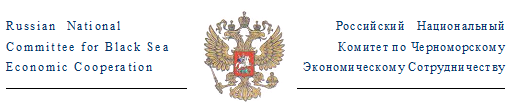 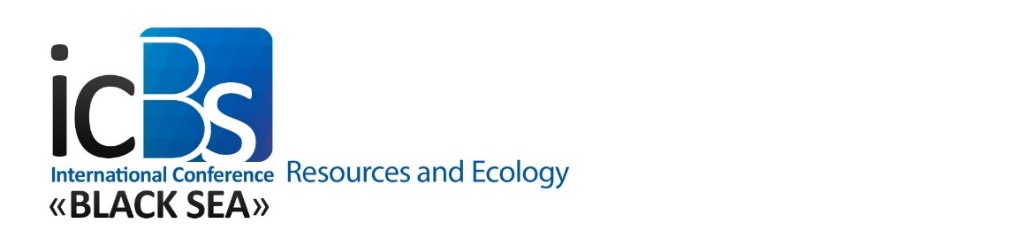 Programm*.Dates: June 22-23, 2016. Dates of the visit of the delegation: June 20-24, 2016.Venue: Sochi.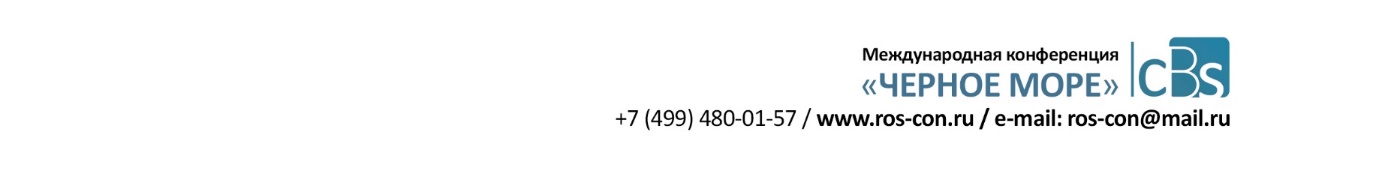 June 20, 2016June 20, 2016Gathering of the delegation at the airport Departure from Moscow.Gathering of the delegation at the airport Departure from Moscow.Arriving at Adler.The meeting of the Forum at the airport.Arriving at Adler.The meeting of the Forum at the airport.Transfer "Airport -Hotel".Transfer "Airport -Hotel".Arrival of participants. Hotel accommodation.  Tour of Sochi.Arrival of participants. Hotel accommodation.  Tour of Sochi.Gathering of the delegation at the airport Departure from Moscow.Gathering of the delegation at the airport Departure from Moscow.Arriving at Adler.The meeting of the Forum at the airport.Arriving at Adler.The meeting of the Forum at the airport.June 21, 2016.10:00 АМ – 06:00 РМConducting field work in the Russian waters of the Black sea.1:00 PM – 2:00 PMLunch BreakJune 22, 2016.10:00 АМ – 01:00 РМMAIN SESSION
"INTERNATIONAL COOPERATION IN THE RESEARCH, DEVELOPMENT AND CONSERVATION OF THE BLACK SEA"1 meetingCo-moderatorsViktor Arkhipov, Chairman of the Russian National Committee for Black Sea Economic CooperationVenueto be introducedTopics:The history of the seaStrategic importance of the resource and transport potential of the seaThe role of the BSEC in the development of multilateral cooperation in the region• Geological knowledge of the resource potential of the Black sea• Research on the continental shelf of the Black sea• Multi-level environmental monitoring of the Black sea• International projects and research programs of the Black sea ecosystem• Russia-a unified system of state ecological monitoring• Technologies of monitoring and forecasting of atmosphere and hydrosphere• Technologies for environmental monitoring of the marine environment• Integrated environmental monitoring of water areas of sea ports • Seismological situation in the black sea region • Forecast of hydrophysical state of the black sea basin • International, national and commercial space program remote sensing of the Black seaOpening Addresses  and Greetings:The leadership of Krasnodar region and Sochi administrationOpening remarks:VasilyNebenzia, Deputy Minister of foreign Affairs of the Russian FederationInvited speakersMichael Christidis,Ambassador, Secretary-General of the Permanent Secretariat of the Organization of the Black Sea Economic CooperationArtemSidorov, head of the Federal service for supervision in the sphere of nature managementIgorSpurov, General Director of the State Commission on mineral reservesVictor Orlov, President of the Russian Geological SocietySergey Eremin, Minister of natural resources of Krasnodar regionAlekseyVarlamov, Director of VnigniRobert Nigmatulin, Director of the P. P. ShirshovInstitute of OceanologyRepresentatives of governments,business communities, academic institutions, community organizations and businesses of BSEC member states and other countries11:30 AM – 11:45 PMTea and coffee breakVenueApproaches to mediaICBSpress wall11:45 АМ-1:00 РМThe continuation of the session.Invited speakersThe heads of administrations of the port cities in Russia, Turkey, Romania, BulgariansMinistry of emergency situations JSC "Russian space systems"Sergei Konovalov, Director of the Institute "Marine hydrophysical Institute of the RAS"Institute of Oceanology Bulgarian Academy of Sciences1:00 PM – 2:15 PMLunch Break2:30 PM – 6:00 PMMAIN SESSION
"INTERNATIONAL COOPERATION IN THE RESEARCH, DEVELOPMENT AND CONSERVATION OF THE BLACK SEA"2 meetingCo-moderatorsJSC "Russianspacesystems"Valery Bondur, Director of the Institute "aerocosmos" (to be confirmed)VenueTo be introducedTopics:The Maritime strategy of the BSEC member-StatesOn the implementation of international Conventions and legislative acts of the States of the Black region, focused on environmental protection, including: Barcelona, Bonn, Berne, Bucharest, etc.International projects and programmes, international exchange of information, the activities of world data centresTheory and practical use of space activity results Experience and results of the organization of works on creation of basic geo-information platforms use of remote monitoring systems Infrastructure of satellite monitoring, for receiving, processing and dissemination of data The potential use of satellite navigation systems to study the environment, monitoring of facilities and sustainable economic development in the countries of the black sea basinInternational sea transportation, navigation safety and logisticsESIMO – interagency information system for access to resources marine information systems and integrated information support of Maritime activities in the framework of the Russian Federal target program “World ocean”Hydrometeorology in the black sea basin in the context of climate changeHydro-ecological research Monitor, control and reduce coastal erosionWastewater treatment, rehabilitation of contaminated sites, waste managementRegional satellite OceanographyContinuing education and cooperation with relevant enterprises in different sectors of the economyInvited speakersAlexander Ipatov, Director of the Federal state budget institution "Institute of applied astronomy Russian Academy of Sciences"The State Agency of sea transport of mill-members of BSEC
State agencies and institutions of HydrometeorologyJSC "Russian space systems"VyacheslavBezborodov, Director General of NPK "RECOD"Sergei Donchenko, Director General, FSUE "all-Russian research Institute of physicotechnical and radio engineering measurements"Valery Mikheev, Acting rector of Russian state hydrometeorological University
Alexander Korshenko, Head of the laboratory of monitoring of pollution of the marine environment of the Federal state institution " N. N. Zubov State OceanographicInstitute HydrometeorologyNational University of Athenstopic: "the ALERMO forecasting System"4:00 PM – 4:15 PMTea and coffee break4:15 PM – 6:00 PMInvited speakersThecontinuationofthesessionGennady Matvienko, Director FGBUN " V. E. Zuev Institute of atmospheric optics. SB RAS"
VasilyPalamarchuk, Head of the laboratory of multilevel geophysical monitoring of FSUE " I. S. GrambergVNIIOkeangeologiya"Representatives of member countries, partners and observers of BSEC7:00 РМWelcome FurshetJune 23, 2016.10:00 АМ-4:00 РМSession 
"INNOVATIVE TECHNOLOGIES, MACHINERY AND EQUIPMENT FOR THE EFFECTIVE DEVELOPMENT OF OFFSHORE FIELDS OF THE BLACK SEA AND TRANSPORTATION OF HYDROCARBONS"1 meetingCo-moderatorsOJSC "Gazprom"VenueTopics:• Evaluation of oil and gas resources on the shelf
• Geology and computer modeling
• Offshore oil and gas technology
• The experience of foreign countries on offshore production
• Strategies and implemented offshore projects oil and gas companies 
• Perspectives and practices to attract Russian producers to supply oil and gas equipment to offshore resources
• Oil and gas fleet
• Underwater technology 
• Management of the development of oil and gas fields 
• Unconventional hydrocarbon resources
• Piping systems (technology, materials, equipment and monitoring)Invited speakersIPNG RAS
OJSC "Gazprom"
IPGG SB RAS
The Representative Of The Republic Of Azerbaijan 
JSC "Transneft"
VNIGNI10:00 АМ-11:30 АМRound table
"Biomonitoring of the Black sea. The development of fisheries and aquaculture"Co-moderatorsFSUE "VNIRO" (to be confirmed)VenueTopics:• Climatic conditions the development of fisheries in the Black sea• Hydrobiology, ichthyology • Experience in terrestrial wildlife• Study and protection of biodiversity of the Black sea• Study the evolution of populations of fish and marine mammals• Development of fodder base for fishes• Fisheries and aquaculture• Surface layer in a substrate• The impact of trawling on benthic biocenoses• Prospects of development of ecologically balanced industrial, Amateur and sport (recreational) fisheries in the Black sea coastal area • Environmental and reclamation of the fisheries in the waters of the Black seaInvited speakersLeaders and representatives of fisheries Agencies, fisheries, Agencies, and centers environment
FSUE "VNIRO"
FSUE "Azniirkh"
Institute of fisheries and aquaculture in Varna
Institute of Hydroecology and ichthyology of the National Academy of Sciences of the Republic of Armenia
The Institute of marine archipelago (Greece)
Institute of Oceanography and fisheries Croatia11:30 АМ-12:00 РМTea and coffee break12:00 РМ-2:00 РМSession 
"INNOVATIVE TECHNOLOGIES, MACHINERY AND EQUIPMENT FOR THE EFFECTIVE DEVELOPMENT OF OFFSHORE FIELDS OF THE BLACK SEA AND TRANSPORTATION OF HYDROCARBONS"2 meetingCo-moderatorsto be confirmedVenueto be confirmedInvited speakersAleksandrKhavkin, Director of the Scientific Center of the Russian Nanotechnological SocietyThe Representative of the Republic Of Serbia
The Representative of the Republic Of ArmeniaThe Representative of the Republic Of Georgia
The Representative of Bulgaria 
Yuri Sirotinsky, Head of the interdepartmental laboratory FGBUN " A. N. Frumkin Institute of physical chemistry and electrochemistry of RAS"
The Representative of Romania
Representatives of member countries, partners and observers of BSEC
Yugmorgeologia
Soyuzmorgeo2:00 PM – 3:00 PMLunch Break3:00 PM – 4:30 PMThe continuation of the session.Invited speakersParticipants of discussions and negotiationsto be confirmedJune 24, 2016.Departure of participants from Sochi.
Departure from the airport.